INDICAÇÃO Nº 4301/2017Indica ao Poder Executivo Municipal, que efetue serviços  de instalação de um parque na Escola Municipal de Educação Infantil Professora Clotilde Teixeira Cullen, localizada no Jardim das Laranjeiras.Excelentíssimo Senhor Prefeito Municipal, Nos termos do Art. 108 do Regimento Interno desta Casa de Leis, dirijo-me a Vossa Excelência para sugerir que, por intermédio do Setor competente sejam efetuados serviços de instalação de um Parque para as crianças da Escola de Educação Infantil Professora Clotilde Teixeira Cullen, localizada na Rua Urandi, 670, Jardim das Laranjeiras.Justificativa:Pais e responsáveis pelos alunos da Escola de Educação Infantil Professora Clotilde Teixeira Cullen alegam que, a falta do Parquinho na escolinha entristece a todos, visto que, nas atividades ao ar livre, as crianças cobram e as brincadeiras acabam sendo sempre as mesmas.Plenário “Dr. Tancredo Neves”, em  02 de maio de 2.017.Gustavo Bagnoli-vereador-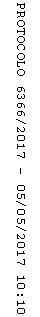 